RELAZIONE FINALE ANNO SCOLASTICO 2022-2023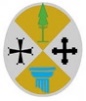 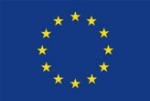 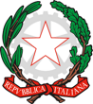 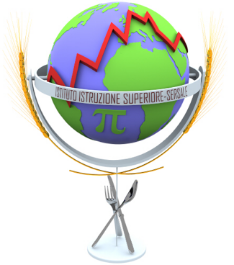 Rita Levi Montalcini Istituto di Istruzione Superiore Liceo ScientificoVia Carmela Borelli, III Traversa 88054, Sersale (CZ)
C.M. CZPS011013
Tel.: 0961-936806 – Fax: 0961-931365  IpsasrVia Roma
88054, Sersale (CZ)
C.M. CZRA01102N - CZRA011523 (adulti) Tel. - Fax:  0961-967187 Via Carmela Borelli, III Traversa88054 Sersale (CZ)
C.M. CZIS01100L - C.F. 97061370793email: czis01100l@istruzione.itpec: czis01100l@pec.istruzione.itweb: www.is-sersale.edu.it Ipseoa Via I Maggio
88055, Taverna (CZ) C.M. CZRH01101R  Tel. - Fax: 0961-924833 IpsceoaVia Nazionale
88070, Botricello (CZ)
C.M. CZRC01101G - CZRC011511 (adulti) Tel.: 0961-966661 – Fax: 0961-966007 DISCIPLINADISCIPLINADISCIPLINADISCIPLINAORE TOTALIORE TOTALIORE TOTALIDOCENTEDOCENTEDOCENTECLASSE E SEZIONECLASSE E SEZIONECLASSE E SEZIONEINDIRIZZOINDIRIZZOINDIRIZZOINDIRIZZOLIBRO DI TESTOLIBRO DI TESTOLIBRO DI TESTOA) PROFILO DELLA CLASSEA) PROFILO DELLA CLASSEA) PROFILO DELLA CLASSEA) PROFILO DELLA CLASSEA) PROFILO DELLA CLASSEA) PROFILO DELLA CLASSEA) PROFILO DELLA CLASSEA) PROFILO DELLA CLASSEA) PROFILO DELLA CLASSEA) PROFILO DELLA CLASSEA) PROFILO DELLA CLASSEA) PROFILO DELLA CLASSEA) PROFILO DELLA CLASSEA) PROFILO DELLA CLASSEClima della classe(problematico, accettabile, buono, ottimo)Clima della classe(problematico, accettabile, buono, ottimo)Clima della classe(problematico, accettabile, buono, ottimo)Clima della classe(problematico, accettabile, buono, ottimo)Livello cognitivo globale di uscita(Insufficiente, accettabile, buono, ottimo)Livello cognitivo globale di uscita(Insufficiente, accettabile, buono, ottimo)Livello cognitivo globale di uscita(Insufficiente, accettabile, buono, ottimo)Livello cognitivo globale di uscita(Insufficiente, accettabile, buono, ottimo)Livello cognitivo globale di uscita(Insufficiente, accettabile, buono, ottimo)Livello cognitivo globale di uscita(Insufficiente, accettabile, buono, ottimo)Livello cognitivo globale di uscita(Insufficiente, accettabile, buono, ottimo)Livello cognitivo globale di uscita(Insufficiente, accettabile, buono, ottimo)Svolgimento del programma(incompleto, regolare, anticipato)Svolgimento del programma(incompleto, regolare, anticipato)Partecipazione (eventualmente in %)Partecipazione (eventualmente in %)Partecipazione (eventualmente in %)Partecipazione (eventualmente in %)Impegno(eventualmente in %)Impegno(eventualmente in %)Impegno(eventualmente in %)Impegno(eventualmente in %)Impegno(eventualmente in %)Impegno(eventualmente in %)Impegno(eventualmente in %)Impegno(eventualmente in %)Metodo di studio(eventualmente in %)Metodo di studio(eventualmente in %)B) METODOLOGIE E STRATEGIE DIDATTICHEB) METODOLOGIE E STRATEGIE DIDATTICHEB) METODOLOGIE E STRATEGIE DIDATTICHEB) METODOLOGIE E STRATEGIE DIDATTICHEB) METODOLOGIE E STRATEGIE DIDATTICHEB) METODOLOGIE E STRATEGIE DIDATTICHEB) METODOLOGIE E STRATEGIE DIDATTICHEB) METODOLOGIE E STRATEGIE DIDATTICHEB) METODOLOGIE E STRATEGIE DIDATTICHEB) METODOLOGIE E STRATEGIE DIDATTICHEB) METODOLOGIE E STRATEGIE DIDATTICHEB) METODOLOGIE E STRATEGIE DIDATTICHEB) METODOLOGIE E STRATEGIE DIDATTICHEB) METODOLOGIE E STRATEGIE DIDATTICHELezione frontale.         Lezione frontale.         Lezione frontale.         Lezione frontale.         Lezione frontale.         Questionari.Questionari.Questionari.Questionari.Questionari.Lezione dialogata abbinata ad un metodo induttivo per la trasmissione delle conoscenze.                                             Lezione dialogata abbinata ad un metodo induttivo per la trasmissione delle conoscenze.                                             Lezione dialogata abbinata ad un metodo induttivo per la trasmissione delle conoscenze.                                             Lezione dialogata abbinata ad un metodo induttivo per la trasmissione delle conoscenze.                                             Lezione dialogata abbinata ad un metodo induttivo per la trasmissione delle conoscenze.                                             Verifiche orali.Verifiche orali.Verifiche orali.Verifiche orali.Verifiche orali.Discussione guidata per l’applicazione delle conoscenze e l’acquisizione delle competenze.Discussione guidata per l’applicazione delle conoscenze e l’acquisizione delle competenze.Discussione guidata per l’applicazione delle conoscenze e l’acquisizione delle competenze.Discussione guidata per l’applicazione delle conoscenze e l’acquisizione delle competenze.Discussione guidata per l’applicazione delle conoscenze e l’acquisizione delle competenze.Prove pratiche di laboratorio, individuali e non.Prove pratiche di laboratorio, individuali e non.Prove pratiche di laboratorio, individuali e non.Prove pratiche di laboratorio, individuali e non.Prove pratiche di laboratorio, individuali e non.Attività di gruppo per il rinforzo delle competenze e l’esercizio di capacità. Attività di gruppo per il rinforzo delle competenze e l’esercizio di capacità. Attività di gruppo per il rinforzo delle competenze e l’esercizio di capacità. Attività di gruppo per il rinforzo delle competenze e l’esercizio di capacità. Attività di gruppo per il rinforzo delle competenze e l’esercizio di capacità. Relazioni di laboratorio.Relazioni di laboratorio.Relazioni di laboratorio.Relazioni di laboratorio.Relazioni di laboratorio.Problem solving Problem solving Problem solving Problem solving Problem solving Flipped classroom.Flipped classroom.Flipped classroom.Flipped classroom.Flipped classroom.Attività laboratoriale.Attività laboratoriale.Attività laboratoriale.Attività laboratoriale.Attività laboratoriale.Esercitazioni.Esercitazioni.Esercitazioni.Esercitazioni.Esercitazioni.AltroAltroAltroAltroAltroProve scritte strutturate e non. Prove scritte strutturate e non. Prove scritte strutturate e non. Prove scritte strutturate e non. Prove scritte strutturate e non. Test.Test.Test.Test.Test.C) STRUMENTI DIDATTICI E SPAZI UTILIZZATIC) STRUMENTI DIDATTICI E SPAZI UTILIZZATIC) STRUMENTI DIDATTICI E SPAZI UTILIZZATIC) STRUMENTI DIDATTICI E SPAZI UTILIZZATIC) STRUMENTI DIDATTICI E SPAZI UTILIZZATIC) STRUMENTI DIDATTICI E SPAZI UTILIZZATIC) STRUMENTI DIDATTICI E SPAZI UTILIZZATIC) STRUMENTI DIDATTICI E SPAZI UTILIZZATIC) STRUMENTI DIDATTICI E SPAZI UTILIZZATIC) STRUMENTI DIDATTICI E SPAZI UTILIZZATIC) STRUMENTI DIDATTICI E SPAZI UTILIZZATIC) STRUMENTI DIDATTICI E SPAZI UTILIZZATIC) STRUMENTI DIDATTICI E SPAZI UTILIZZATIC) STRUMENTI DIDATTICI E SPAZI UTILIZZATILavagna tradizionale.Lavagna tradizionale.Lavagna tradizionale.Lavagna tradizionale.Lavagna tradizionale.Appunti fotocopiati.Appunti fotocopiati.Appunti fotocopiati.Appunti fotocopiati.Appunti fotocopiati.Materiale preparato dall’insegnante.Materiale preparato dall’insegnante.Materiale preparato dall’insegnante.Materiale preparato dall’insegnante.Materiale preparato dall’insegnante.VocabolariVocabolariVocabolariVocabolariVocabolariComputerComputerComputerComputerComputerAulaAulaAulaAulaAulaLaboratorio ___________________________Laboratorio ___________________________Laboratorio ___________________________Laboratorio ___________________________Laboratorio ___________________________AltroAltroAltroAltroAltroD) TIPOLOGIE DI PROVE DI VERIFICHE D) TIPOLOGIE DI PROVE DI VERIFICHE Test.                                   Questionari.   Relazioni.                           Prove strutturate miste.          Interrogazioni.       Esercitazioni individuali e di gruppo.Altro E) VERIFICHE EFFETTUATEN.I QUADRIMESTRE                    Verifiche scritteProve pratiche Verifiche oraliII QUADRIMESTRE      Verifiche scritteProve pratiche Verifiche oraliF) CRITERI DI VALUTAZIONEF) CRITERI DI VALUTAZIONEF) CRITERI DI VALUTAZIONEF) CRITERI DI VALUTAZIONEF) CRITERI DI VALUTAZIONEF) CRITERI DI VALUTAZIONEF) CRITERI DI VALUTAZIONEF) CRITERI DI VALUTAZIONEPer la valutazione sono stati adottati i criteri e le griglie di valutazione allegate al PTOF. La valutazione ha tenuto conto di:Per la valutazione sono stati adottati i criteri e le griglie di valutazione allegate al PTOF. La valutazione ha tenuto conto di:Per la valutazione sono stati adottati i criteri e le griglie di valutazione allegate al PTOF. La valutazione ha tenuto conto di:Per la valutazione sono stati adottati i criteri e le griglie di valutazione allegate al PTOF. La valutazione ha tenuto conto di:Per la valutazione sono stati adottati i criteri e le griglie di valutazione allegate al PTOF. La valutazione ha tenuto conto di:Per la valutazione sono stati adottati i criteri e le griglie di valutazione allegate al PTOF. La valutazione ha tenuto conto di:Per la valutazione sono stati adottati i criteri e le griglie di valutazione allegate al PTOF. La valutazione ha tenuto conto di:Per la valutazione sono stati adottati i criteri e le griglie di valutazione allegate al PTOF. La valutazione ha tenuto conto di:Livello individuale di acquisizione di conoscenze PartecipazionePartecipazionePartecipazionePartecipazioneLivello individuale di acquisizione di abilità e competenzeFrequenzaFrequenzaFrequenzaFrequenzaProgressi compiuti rispetto al livello di partenzaComportamentoComportamentoComportamentoComportamentoInteresseAltro Altro Altro Altro ImpegnoG) MODALITÀ DI RECUPERO DELLE CARENZE FORMATIVE  G) MODALITÀ DI RECUPERO DELLE CARENZE FORMATIVE  G) MODALITÀ DI RECUPERO DELLE CARENZE FORMATIVE  G) MODALITÀ DI RECUPERO DELLE CARENZE FORMATIVE  G) MODALITÀ DI RECUPERO DELLE CARENZE FORMATIVE  G) MODALITÀ DI RECUPERO DELLE CARENZE FORMATIVE  G) MODALITÀ DI RECUPERO DELLE CARENZE FORMATIVE  G) MODALITÀ DI RECUPERO DELLE CARENZE FORMATIVE  In itinere secondo le seguenti modalità: In itinere secondo le seguenti modalità: In itinere secondo le seguenti modalità: In itinere secondo le seguenti modalità: In itinere secondo le seguenti modalità: Recupero individuale. Recupero individuale. Recupero individuale. Recupero individuale. Recupero individuale. Recupero a fine UdA, per tutta la classe, in orario curriculare.Recupero a fine UdA, per tutta la classe, in orario curriculare.Recupero a fine UdA, per tutta la classe, in orario curriculare.Recupero a fine UdA, per tutta la classe, in orario curriculare.Recupero a fine UdA, per tutta la classe, in orario curriculare.Corsi di recupero fine quadrimestre e fine anno scolastico.Corsi di recupero fine quadrimestre e fine anno scolastico.Corsi di recupero fine quadrimestre e fine anno scolastico.Corsi di recupero fine quadrimestre e fine anno scolastico.Corsi di recupero fine quadrimestre e fine anno scolastico.Percorsi personalizzati e criteri valutativi adeguati per gli alunni con DSA e BES.Percorsi personalizzati e criteri valutativi adeguati per gli alunni con DSA e BES.Percorsi personalizzati e criteri valutativi adeguati per gli alunni con DSA e BES.Percorsi personalizzati e criteri valutativi adeguati per gli alunni con DSA e BES.Percorsi personalizzati e criteri valutativi adeguati per gli alunni con DSA e BES.Altro Altro Altro Altro Altro In orario pomeridiano secondo le modalità stabilite dal Collegio dei docenti. In orario pomeridiano secondo le modalità stabilite dal Collegio dei docenti. In orario pomeridiano secondo le modalità stabilite dal Collegio dei docenti. In orario pomeridiano secondo le modalità stabilite dal Collegio dei docenti. In orario pomeridiano secondo le modalità stabilite dal Collegio dei docenti. H) OBIETTIVI COGNITIVO - FORMATIVI DISCIPLINARI RAGGIUNTIH) OBIETTIVI COGNITIVO - FORMATIVI DISCIPLINARI RAGGIUNTIH) OBIETTIVI COGNITIVO - FORMATIVI DISCIPLINARI RAGGIUNTIH) OBIETTIVI COGNITIVO - FORMATIVI DISCIPLINARI RAGGIUNTIH) OBIETTIVI COGNITIVO - FORMATIVI DISCIPLINARI RAGGIUNTIH) OBIETTIVI COGNITIVO - FORMATIVI DISCIPLINARI RAGGIUNTIH) OBIETTIVI COGNITIVO - FORMATIVI DISCIPLINARI RAGGIUNTIH) OBIETTIVI COGNITIVO - FORMATIVI DISCIPLINARI RAGGIUNTIIn relazione alla programmazione curricolare sono stati conseguiti i seguenti obiettivi in termini di:In relazione alla programmazione curricolare sono stati conseguiti i seguenti obiettivi in termini di:In relazione alla programmazione curricolare sono stati conseguiti i seguenti obiettivi in termini di:In relazione alla programmazione curricolare sono stati conseguiti i seguenti obiettivi in termini di:In relazione alla programmazione curricolare sono stati conseguiti i seguenti obiettivi in termini di:In relazione alla programmazione curricolare sono stati conseguiti i seguenti obiettivi in termini di:In relazione alla programmazione curricolare sono stati conseguiti i seguenti obiettivi in termini di:In relazione alla programmazione curricolare sono stati conseguiti i seguenti obiettivi in termini di:Competenze: Competenze: Competenze: Competenze: Competenze: Competenze: Competenze: Competenze: Abilità:Abilità:Abilità:Abilità:Abilità:Abilità:Abilità:Abilità:Conoscenze: Conoscenze: Conoscenze: Conoscenze: Conoscenze: Conoscenze: Conoscenze: Conoscenze: EDUCAZIONE CIVICA (1 e 2 QUADRIMESTRE)EDUCAZIONE CIVICA (1 e 2 QUADRIMESTRE)EDUCAZIONE CIVICA (1 e 2 QUADRIMESTRE)EDUCAZIONE CIVICA (1 e 2 QUADRIMESTRE)EDUCAZIONE CIVICA (1 e 2 QUADRIMESTRE)EDUCAZIONE CIVICA (1 e 2 QUADRIMESTRE)EDUCAZIONE CIVICA (1 e 2 QUADRIMESTRE)EDUCAZIONE CIVICA (1 e 2 QUADRIMESTRE)N. ORE N. ORE N. ORE N. ORE N. ORE N. VERIFICHE SCRITTE/ORALI/ALTRO N. VERIFICHE SCRITTE/ORALI/ALTRO N. VERIFICHE SCRITTE/ORALI/ALTRO N. VERIFICHE SCRITTE/ORALI/ALTRO N. VERIFICHE SCRITTE/ORALI/ALTRO Competenze: Competenze: Competenze: Competenze: Competenze: Competenze: Competenze: Competenze: Abilità:Abilità:Abilità:Abilità:Abilità:Abilità:Abilità:Abilità:Conoscenze:Conoscenze:Conoscenze:Conoscenze:Conoscenze:Conoscenze:Conoscenze:Conoscenze:SI ALLEGA PROGRAMMA SVOLTOSersale, lì                            			                                            Il Docente								_______________________________ISTITUTO DI ISTRUZIONE SUPERIORE “RITA LEVI MONTALCINI” SERSALESEDE_____(IPSEOA DI TAVERNA/ IPSCEOA DI BOTRICELLO/IPSASR DI SERSALE/ LICEO SCIENTIFICO DI SERSALE) PROGRAMMA SVOLTO A.S.: 2021/2022DOCENTE: 	DISCIPLINA: CLASSE: LIBRO DI TESTO: EDUCAZIONE CIVICA                       GLI ALUNNI 						        IL DOCENTE _________________________________			________________________________________________________________________________________________